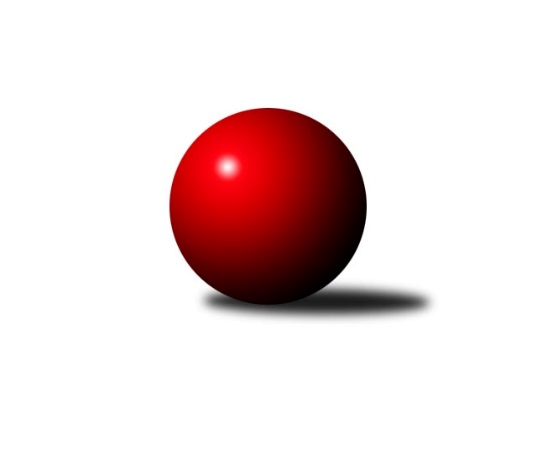 Č.5Ročník 2023/2024	20.10.2023Nejlepšího výkonu v tomto kole: 2675 dosáhlo družstvo: Červený Kostelec CVýchodočeská soutěž skupina A 2023/2024Výsledky 5. kolaSouhrnný přehled výsledků:Rokytnice C	- Vrchlabí C	5:11	2336:2419		19.10.Červený Kostelec C	- Dobruška B	12:4	2675:2559		20.10.Tabulka družstev:	1.	Vrchlabí C	5	4	0	1	55 : 25 	 	 2448	8	2.	Červený Kostelec C	5	4	0	1	51 : 29 	 	 2469	8	3.	Rokytnice C	5	1	0	4	30 : 50 	 	 2377	2	4.	Dobruška B	5	1	0	4	24 : 56 	 	 2409	2Podrobné výsledky kola:	 Rokytnice C	2336	5:11	2419	Vrchlabí C	Radek Novák	 	 222 	 219 		441 	 2:0 	 398 	 	193 	 205		Jana Votočková	Zdeněk Novotný nejst.	 	 174 	 193 		367 	 1:1 	 367 	 	155 	 212		Jan Stejskal	Jan Lutz	 	 192 	 191 		383 	 0:2 	 414 	 	196 	 218		Josef Rychtář	Jaroslav Vízek *1	 	 190 	 194 		384 	 0:2 	 447 	 	226 	 221		Martina Fejfarová	Vladimír Škoda	 	 214 	 215 		429 	 2:0 	 352 	 	163 	 189		Jan Vaníček *2	Jan Řebíček	 	 173 	 159 		332 	 0:2 	 441 	 	223 	 218		Vladimír Šťastníkrozhodčí: Eva Novotnástřídání: *1 od 51. hodu Miloš Janoušek, *2 od 51. hodu Josef GlosNejlepší výkon utkání: 447 - Martina Fejfarová	 Červený Kostelec C	2675	12:4	2559	Dobruška B	Vladimír Vodička	 	 234 	 233 		467 	 2:0 	 367 	 	174 	 193		Tomáš Jeníček	Zdeněk Kejzlar	 	 197 	 237 		434 	 2:0 	 430 	 	221 	 209		Marie Frydrychová	Antonín Škoda	 	 193 	 213 		406 	 0:2 	 510 	 	257 	 253		Jiří Slavík	Pavel Janko	 	 190 	 213 		403 	 0:2 	 415 	 	193 	 222		Petr Havlík	Jiří Jiránek	 	 234 	 262 		496 	 2:0 	 387 	 	213 	 174		Milan Hašek	Jindřich Kašpar	 	 244 	 225 		469 	 2:0 	 450 	 	225 	 225		Josef Lejprozhodčí: Zdeněk KejzlarNejlepší výkon utkání: 510 - Jiří SlavíkPořadí jednotlivců:	jméno hráče	družstvo	celkem	plné	dorážka	chyby	poměr kuž.	Maximum	1.	Jiří Slavík 	Dobruška B	469.67	313.5	156.2	3.2	3/4	(510)	2.	Jiří Jiránek 	Červený Kostelec C	439.50	302.5	137.0	8.5	2/3	(496)	3.	Josef Lejp 	Dobruška B	439.33	291.3	148.0	8.3	3/4	(454)	4.	František Adamů  st.	Červený Kostelec C	437.75	305.0	132.8	5.3	2/3	(460)	5.	Radek Novák 	Rokytnice C	432.17	285.0	147.2	7.2	2/3	(457)	6.	Vladimír Vodička 	Červený Kostelec C	421.33	292.7	128.7	7.1	3/3	(467)	7.	Eva Fajstavrová 	Vrchlabí C	420.00	288.0	132.0	5.7	3/4	(432)	8.	Josef Rychtář 	Vrchlabí C	418.00	300.7	117.3	10.8	3/4	(423)	9.	Martina Fejfarová 	Vrchlabí C	416.38	294.9	121.5	9.5	4/4	(452)	10.	Jana Votočková 	Vrchlabí C	415.67	292.3	123.3	6.7	3/4	(437)	11.	Jindřich Kašpar 	Červený Kostelec C	414.89	291.0	123.9	8.2	3/3	(469)	12.	Vladimír Škoda 	Rokytnice C	414.75	301.0	113.8	11.3	2/3	(429)	13.	Antonín Škoda 	Červený Kostelec C	407.22	280.2	127.0	9.4	3/3	(472)	14.	Zuzana Tulková 	Rokytnice C	405.67	291.3	114.3	11.5	3/3	(431)	15.	Zdeněk Novotný  nejst.	Rokytnice C	405.11	290.2	114.9	11.1	3/3	(432)	16.	Jan Řebíček 	Rokytnice C	402.67	285.0	117.7	11.8	3/3	(443)	17.	Zdeněk Kejzlar 	Červený Kostelec C	398.83	293.5	105.3	16.0	3/3	(434)	18.	Marie Frydrychová 	Dobruška B	397.63	284.3	113.4	11.5	4/4	(430)	19.	Petr Havlík 	Dobruška B	397.00	270.3	126.8	10.5	4/4	(422)	20.	Jaroslav Lux 	Vrchlabí C	394.00	278.2	115.8	8.8	3/4	(425)	21.	Jan Vaníček 	Vrchlabí C	391.33	282.0	109.3	12.7	3/4	(411)	22.	Pavel Janko 	Červený Kostelec C	389.33	275.0	114.3	9.1	3/3	(429)	23.	Milan Hašek 	Dobruška B	380.33	276.2	104.2	12.0	3/4	(387)	24.	Tomáš Jeníček 	Dobruška B	377.50	271.7	105.8	9.7	3/4	(390)	25.	Milan Vaškovič 	Rokytnice C	377.50	274.5	103.0	11.5	2/3	(382)	26.	Josef Petera 	Dobruška B	365.33	268.7	96.7	17.3	3/4	(383)	27.	Miloš Janoušek 	Rokytnice C	350.17	257.5	92.7	17.2	3/3	(380)		Vladimír Šťastník 	Vrchlabí C	467.00	306.5	160.5	4.0	2/4	(493)		Jiří Frinta 	Dobruška B	390.00	276.0	114.0	10.0	1/4	(390)		Jan Lutz 	Rokytnice C	387.50	286.0	101.5	13.5	1/3	(392)		Jan Stejskal 	Vrchlabí C	382.25	275.0	107.3	11.5	2/4	(417)		Tomáš Frinta 	Dobruška B	359.00	274.0	85.0	14.0	1/4	(359)		Josef Glos 	Vrchlabí C	347.00	262.0	85.0	18.0	1/4	(347)Sportovně technické informace:Starty náhradníků:registrační číslo	jméno a příjmení 	datum startu 	družstvo	číslo startu
Hráči dopsaní na soupisku:registrační číslo	jméno a příjmení 	datum startu 	družstvo	Program dalšího kola:6. kolo27.10.2023	pá	17:00	Vrchlabí C - Červený Kostelec C	27.10.2023	pá	17:00	Dobruška B - Rokytnice C	Nejlepší šestka kola - absolutněNejlepší šestka kola - absolutněNejlepší šestka kola - absolutněNejlepší šestka kola - absolutněNejlepší šestka kola - dle průměru kuželenNejlepší šestka kola - dle průměru kuželenNejlepší šestka kola - dle průměru kuželenNejlepší šestka kola - dle průměru kuželenNejlepší šestka kola - dle průměru kuželenPočetJménoNázev týmuVýkonPočetJménoNázev týmuPrůměr (%)Výkon3xJiří SlavíkDobruška B5104xJiří SlavíkDobruška B120.125102xJiří JiránekČ. Kostelec C4962xJiří JiránekČ. Kostelec C116.834962xJindřich KašparČ. Kostelec C4692xMartina FejfarováVrchlabí C111.544474xVladimír VodičkaČ. Kostelec C4671xJindřich KašparČ. Kostelec C110.474692xJosef LejpDobruška B4502xVladimír ŠťastníkVrchlabí C110.054412xMartina FejfarováVrchlabí C4474xRadek NovákRokytnice C110.05441